Master in Pharmacy, Medical Faculty, University of Bern 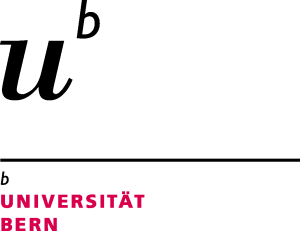 Assessment Form of the Master Thesis 2024Grade A:    6.0 □   5.5 □   5.0□   4.5□   4.0□   3.5 □   3.0 □   2.5 □  2.0 □Grade B:    6.0 □   5.5 □   5.0□   4.5□   4.0□   3.5 □   3.0 □   2.5 □  2.0 □Grade C:    6.0 □   5.5 □   5.0□   4.5□   4.0□   3.5 □   3.0 □   2.5 □  2.0 □Date of the oral presentation: ____________________________________________Final grading:Final grade   (average of A, B, C, rounded to half grade):	     	____________Supervisor:						(if applicable) Co-supervisor:Name:							Name:Place, Date:						Place, Date:Signature:						Signature:Submission
The supervisor hands over the signed assessment form to the student and sends an electronic copy by 31st August 2024 at the latest to the study coordination (barbara.rechsteiner@unibe.ch) or to: Universität Bern, Studiendekanat, Barbara Rechsteiner, Murtenstrasse 11, 3008 Bern.Name StudentMatrikel numberName SupervisorTitle of the thesisAssessment of the practical work                           (please tick)Assessment of the practical work                           (please tick)Assessment of the practical work                           (please tick)Assessment of the practical work                           (please tick)Assessment of the practical work                           (please tick)CriteriaVery goodGoodSufficientFailUnderstanding of the problem, independence in planning and implementationCommitment and motivationQuality of project work/laboratory work: planning, organisation, accurate and reliable workLaboratory journal/documentation: presentation, reproducibilityIndependence in interpretation and evaluation of the resultsIndependence in writing the reportAssessment of the written thesis                               (please tick)Assessment of the written thesis                               (please tick)Assessment of the written thesis                               (please tick)Assessment of the written thesis                               (please tick)Assessment of the written thesis                               (please tick)CriteriaVery goodGoodSufficientFailGeneral structureIntroduction: Current literature correctly reproduced, open questions and hypotheses formulated, aim of the project is clearMaterial and methods: Complete and clearly described so that the experiments/study/data collection can be followedDisplay of the results: Objectively described and illustrated with the help of meaningful tables and graphsDiscussion: interpretation of the results, limitations, scientific argumentationReferences: Correctly citedLanguage: clarity, comprehensibilityAnnex appropriate and completeAssessment of the oral presentation                     (please tick)Assessment of the oral presentation                     (please tick)Assessment of the oral presentation                     (please tick)Assessment of the oral presentation                     (please tick)Assessment of the oral presentation                     (please tick)CriteriaVery goodGoodSufficientFailTalkTalkTalkTalkTalkGeneral structure of the talk (introduction, main part, conclusion)Quality of the slides (readability, use of font, graphics and colour, structure)Presentation (speech flow, eye contact, gestures, authenticity)Linguistic accuracyRelevance of the contents (the most important results of the Master thesis were presented and discussed)DiscussionDiscussionDiscussionDiscussionDiscussionAnswering questions (of knowledge)Formulating and substantiating hypotheses"Depth” of the scientific discussion